СОВЕТ НАРОДНЫХ ДЕПУТАТОВ ИСТОБИНСКОГО СЕЛЬСКОГО ПОСЕЛЕНИЯ РЕПЬЕВСКОГО МУНИЦИПАЛЬНОГО РАЙОНА ВОРОНЕЖСКОЙ ОБЛАСТИ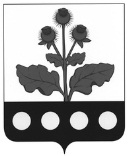 РЕШЕНИЕПРОЕКТ«    »            2017 г. №       с. ИстобноеВ соответствии с Федеральным законом от 06.10.2003 №131-ФЗ «Об общих принципах организации местного самоуправления в Российской Федерации», с Постановлением Правительства РФ от 14.06.2013 г. № 502 «Об утверждении требований к программам комплексного развития систем коммунальной инфраструктуры поселений, городских округов», Генеральным планом Истобинского сельского поселения, Совет народных депутатов Истобинского сельского поселения решил:1. Утвердить муниципальную целевую программу «Комплексное развитие систем коммунальной инфраструктуры Истобинского сельского поселения Репьевского муниципального района Воронежской области на 2018-2030 годы».2. Настоящее решение вступает в силу с момента обнародования. 3. Контроль за исполнением настоящего решения оставляю за собой.Глава сельского поселения                                                              В.И. АристоваПриложениек решению Совета народныхдепутатов Истобинскогосельского поселенияот ___декабря 2017 года № ___ ПРОГРАММА КОМПЛЕКСНОГО РАЗВИТИЯ СИСТЕМ КОММУНАЛЬНОЙ ИНФРАСТРУКТУРЫ ИСТОБИНСКОГО СЕЛЬСКОГО ПОСЕЛЕНИЯ РЕПЬЕВСКОГО МУНИЦИПАЛЬНОГО РАЙОНА ВОРОНЕЖСКОЙ ОБЛАСТИНА 2018-2030 ГОДЫ2017Раздел 1. Паспорт программыРаздел 2. Характеристика существующего состояния коммунальной инфраструктуры Истобинского сельского поселения. В разделе приведены данные, характеризующие сложившуюся систему коммунальной инфраструктуры в Истобинском сельском поселении, с освещением основных проблемных моментов, требующих дополнительного финансового обеспечения.2.1. Краткий анализ существующего состояния систем ресурсоснабжения Истобинского сельского поселения2.1.1. ТеплоснабжениеНа территории Истобинского сельского поселения имеется 1 котельная школы, протяженность теплотрассы – 100 м.Централизованное теплоснабжение в населенных пунктах Истобинского сельского поселения отсутствует. Наиболее экономичным ресурсом для отопления сегодня является природный газ. Кроме того, он – самый доступный. Именно поэтому самым оптимальным вариантом устройства системы отопления в частном доме является газовое отопление частного дома. Горячее водоснабжение – отсутствует или осуществляется от проточных водонагревателей. Отопление объектов социальной сферы – от собственных котлов.Таблица 1Основные технико-экономические показатели систем теплоснабжения2.1.2. ВодоснабжениеВ настоящее время в Истобинском сельском поселении имеются действующие кольцевые сети водоснабжения, протяжённостью 33 км, подводящие воду к жилым домам, на административные и социальные объекты. В качестве источника водоснабжения используются подземные артезианские воды 3-х скважин производительностью 120 куб.м в сутки. Обслуживанием водопроводных сетей на территории Истобинского сельского поселения занимается ТСЖ «Истобинское». Водопроводные сети протяженностью 11,2 км проложены в 2010-11 годах по федеральной программе «Социальное развитие села до 2012 года», кроме этого установлены 3 башни Рожновского объемом по 50 куб. м, очищены 2 скважины с заменой фильтров. На скважине по ул. Солнечная, 54а установлено автоматическое водоподъемное устройство ЩСУ-П. На территории поселения оборудовано 27 гидрантов. Источники водоснабжения имеют ограждение, скважины и электрооборудование находятся в защищенных помещениях. Водопроводы домовладельцев снабжены личными приборами учета.Описание состояния и функционирования водопроводных сетей систем водоснабжения, включая оценку величины износа сетей и определение возможности обеспечения качества воды в процессе транспортировки по этим сетям представлена в таблицах 2-4Таблица 2Существующие источники водоснабженияТаблица 3Сведения по водонапорным башнямТаблица 4Основные технико-экономические показатели систем водоснабжения и водопотребленияВ настоящее время организация и ответственность за водоснабжение Истобинского сельского поселения лежит на администрации сельского поселения и ТСЖ «Истобинское».Качество подаваемой воды соответствует СанПиН 2.1.4.1074-01 согласно протокола лабораторных испытаний ФГУ «Центр гигиены и эпидемиологии в Воронежской области в Семилукском, Хохольском, Острогожском и Репьевском районах».2.1.3. КанализацияСистема централизованной канализации в Истобинском сельском поселении отсутствует. Канализование зданий, имеющих внутреннюю канализацию, происходит в выгребы с последующим вывозом спецтехникой на полигон ТБО.Маршрутных графиков вывоза ЖБО нет, вывоз выполняется по заявкам населения и организаций.Объем ЖБО, собираемый ассенизационными машинами, вывозится на сливную станцию, находящуюся в с. Репьевка.Согласно «Санитарных правил содержания территорий населенных мест. СанПиН42-128-4690-88» жидкие бытовые отходы должны вывозиться на сливные станции или поля ассенизации. Слив жидких бытовых отходов на полигоны ТБО без обезвреживания не допускается. Отвод дождевых и талых вод не регулируется и осуществляется в пониженные места рельефа.2.1.4.Газоснабжение В настоящее время газоснабжение Истобинского сельского поселения Репьевского муниципального района развивается на базе природного газа давлением 1,2 МПа через ГРП.Распределение газа по поселению осуществляется по 3-х ступенчатой схеме: I-я ступень — газопровод высокого давления II - ой категории р ≤ 1,2 МПа; II-я ступень — газопровод среднего давления р ≤ 0,3 МПа. III-я ступень — газопровод низкого давления р ≤ 0,003 МПа. Связь между ступенями осуществляется через газорегуляторные пункты (ГРП, ШРП). Всего в поселении насчитывается 1 ГРП и 3 ШРП. По типу прокладки газопроводы всех категорий давления делятся на подземный и надземный. Надземный тип прокладки использован для газопровода низкого давления.Таблица 5Основные технико-экономические показатели систем газоснабженияТехнические характеристики ГРП и ШРППо данным администрации Истобинского сельского поселения:природным газом газифицировано 612 домохозяйств; общая протяженность газопроводов составляет 42 км. Направления использования газа Существующая жилая застройка сельского поселения состоит из: индивидуальных жилых домов усадебного типа (1 этажных).В индивидуальную застройку усадебного типа газ по газопроводам низкого давления подается для приготовления пищи, горячего водоснабжения и отопления. В домах усадебной застройки установлены газовые плиты и отопительные котлы. Электроснабжение В настоящее время электроснабжение Истобинского сельского поселения в основном осуществляется по распределительным линиям ВЛ 10 кВ. По балансовой принадлежности электросетевые объекты Истобинского сельского поселения относятся к производственному отделению «РЭС», которое входит в состав филиала ОАО «МРСК Центра» - «Воронежэнерго». Таблица 6Основные технико-экономические показатели систем электроснабженияРаспределение электроэнергии по потребителям поселения осуществляется на напряжении 10, 0,4 кВ через понижающие трансформаторные подстанции 10/0,4кВ (в количестве 11 шт.Электрические сети напряжением 10 кВ - трёхпроводные. Схема электроснабжения открытая, выполненная проводом АС по опорам ВЛ.Электрические сети напряжением 0,4 кВ. Электроснабжение выполнено проводом А по бетонным опорам ЛЭП, развод к потребителям выполнен проводом СИП.Протяжённость электрических сетей составляет: с. Истобное – 70 км, п.  Новая Жизнь - 4 км, п. Ленинский Путь - 2 кмОборудование на подстанциях находится в удовлетворительном состоянии.2.1.6. Сбор и утилизация твердых бытовых отходовСистема санитарной очистки и уборки территорий населенных мест должна предусматривать рациональный сбор, удаление, своевременное надежное обезвреживание и экономически целесообразную утилизацию твердых бытовых отходов (в том числе отходов из жилых и общественных зданий, предприятий торговли, общественного питания и культурно-бытового назначения, уличного мусора и смета и других бытовых отходов, скапливающихся на территории Истобинского сельского поселения).Сбор ТКО на территории Истобинского сельского поселения осуществляется в контейнеры объемом 0,75 куб. м. В настоящее время установлено 34 контейнера. Вывозом занимается ТСЖ «Истобинское» с периодичностью – 1 раз в неделю. Поселение не может развиваться без учета состояния и перспектив развития инженерных систем жизнеобеспечения, которые включают в себя такие составные части, как теплоснабжение, газоснабжение, электроснабжение и водоснабжение.Непосредственно под развитием систем коммунальной инфраструктуры поселения понимается проведение комплекса мероприятий нормативно-правового, организационного и иного характера, направленных на повышение качества жизни населения поселения, понимание жителями поселения сложности проводимой коммунальной реформы, а также подготовку и проведение соответствующих инвестиционных программ.Таблица 7Основные технико-экономические показатели сбора и вывоза ТБО3. Перспективы развития Истобинского сельского поселения и прогноз спроса на коммунальные ресурсы3.1 Перспективные показатели развития Истобинского сельского поселенияСогласно генерального плана нового строительства жилищного фонда, согласно нормативам, не требуется. Однако, необходимо отселение жителей из ветхого жилищного фонда (с предоставлением социального жилья по норме 18 кв.м. на человека) или предусмотреть его капитальный ремонт.На расчетный срок, учитывая дальнейшее сокращение численности населения и при условии своевременного ремонта имеющегося жилищного фонда, нового строительства жилья, согласно нормативам, не требуется.Основные усилия требуется направить на ремонт уже возведенного жилья и повышение качества предоставляемых коммунальных услуг.Рекомендуется разрешать и поощрять инициативу жителей по улучшению своих жилищных условий и повышению качества жизни.Участки для нового жилищного строительства выделять в границах с. Истобное, в п. Новая Жизнь – по согласованию с администрацией сельского поселения.К расчетному сроку реализации проекта средний показатель обеспеченности жилищного фонда коммунальными услугами должен быть близок к 90-100 %. Только в этом случае уровень комфортности проживания населения будет достаточно высок, что послужит сохранению постоянного населения и обеспечит положительную миграцию на территорию Истобинского сельского поселения.3.2 Прогноз спроса на коммунальные услуги3.2.1. Прогноз спроса на услуги водоснабженияПерспективный баланс услуги водоснабжения в муниципальном образовании представлен с учетом прогноза численности населения, степени обеспеченности населения централизованной услугой водоснабжения, реализации мероприятий по энергосбережению. Перспективный баланс водоснабжения Истобинского сельского поселения представлен в таблице 8. Таблица 8Прогноз перспективного водопотребления3.2.2. Прогноз спроса на услуги водоотведенияНа территории Истобинского сельского поселения отсутствует система централизованного водоотведения.3.2.3. Прогноз спроса на услуги электроснабженияДанные о перспективном балансе электроснабжения Истобинского сельского поселения отсутствуют.3.2.4.Прогноз спроса на услуги газоснабженияДанные о перспективном балансе газоснабжения Истобинского сельского поселения отсутствуют.4. Целевые показатели развития коммунальной инфраструктурыРезультаты реализации Программы определяются с достижением уровня запланированных технических и финансово-экономических целевых показателей.Перечень целевых показателей с детализацией по системам коммунальной инфраструктуры принят согласно «Методическим рекомендациям по разработке программ комплексного развития систем коммунальной инфраструктуры поселений, городских округов», утвержденные Приказом Министерства регионального развития РФ359/ГС от 01.10.2013 г., к которым относятся: критерии доступности коммунальных услуг для населения; показатели спроса на коммунальные ресурсы и перспективные нагрузки; величины новых нагрузок; показатели качества поставляемого ресурса; показатели степени охвата потребителей приборами учета; показатели надежности поставки ресурсов; показатели эффективности производства и транспортировки ресурсов; показатели эффективности потребления коммунальных ресурсов; показатели воздействия на окружающую среду. Количественные значения целевых показателей определены с учетом выполнения всех мероприятий Программы в запланированные сроки. В перечень целевых показателей были включены показатели, актуальные для систем коммунальной инфраструктуры Истобинского сельского поселения. Целевые показатели развития коммунальной инфраструктуры Истобинского сельского поселения представлены в таблице 9.Таблица 9Увеличение удельного водопотребления возможно за счет дополнительного подключения водопользователей к водопроводной сети.5. Программа инвестиционных проектов, обеспечивающих достижение целевых показателейПеречень мероприятий по развитию и модернизации системы коммунальной инфраструктуры представлен в таблице 10.Таблица 10Перечень мероприятий по развитию и модернизации системы коммунальной инфраструктуры6. Источники инвестиций, тарифы и доступность программы для населения6.1 Объемы и источники инвестицийПри рассматриваемой форме реализации инвестиционных проектов наиболее эффективными по критерию минимизации стоимости ресурсов для потребителей Истобинского сельского поселения будут являться механизмы их финансирования:с привлечением бюджетных средств (для оплаты части инвестиционных проектов или оплаты процентов по заемным средствам): – федеральный бюджет; – областной бюджет; – местный бюджет. с привлечением внебюджетных источников: – за счет платы на подключение вновь создаваемых (реконструируемых) объектов недвижимости к системам коммунальной инфраструктуры – привлеченные средства (кредиты); – средства организаций и других инвесторов. Объемы финансирования инвестиций по проектам Программы определены в ценах отчетного года, носят оценочный характер и подлежат ежегодному уточнению, исходя из возможностей бюджетов и степени реализации мероприятий. Ежегодно, в 1 квартале текущего года, следующего за отчетным, Программа корректируется Координатором по итогам фактического финансирования из всех видов источников. Информация об объемах и источниках инвестиций по каждому проекту приведены в таблице 11. Таблица 116.2 Краткое описание форм организации проектовИнвестиционные проекты, включенные в Программу, могут быть реализованы в следующих формах:проекты, реализуемые действующими организациями на территории Истобинского сельского поселения;проекты, выставляемые на конкурс для привлечения сторонних инвесторов (в том числе организации, индивидуальные предприниматели, по договору коммерческой концессии (подрядные организации, определенные на конкурсной основе);проекты, для реализации которых создаются организации с участием Истобинского сельского поселения;Основной формой реализации Программы является разработка инвестиционных программ организаций коммунального комплекса (водоснабжения, водоотведения), организаций, осуществляющих регулируемые виды деятельности в сфере электроснабжения, теплоснабжения, газоснабжения, утилизация ТБО.Выбор формы реализации инвестиционных проектов определяется структурой источников финансирования мероприятий и ступенью участия организаций коммунального комплекса в их реализации.Выбор формы реализации инвестиционных проектов должен основываться на совокупной оценке следующих критериев:-источник финансирования инвестиционных проектов (бюджетный, внебюджетный);-технологическая связанность реализуемых инвестиционных проектов с существующей коммунальной инфраструктурой;-экономическая целесообразность выбора формы реализации инвестиционных проектов, основанная на сопоставлении расходов на организацию данных форм.-особенности принятия инвестиционных программ организаций коммунального комплекса.Инвестиционная Программа организации коммунального комплекса по развитию системы коммунальной инфраструктуры – определяемая органами местного самоуправления для организации коммунального комплекса программа финансирования строительства и (или) модернизации системы коммунальной инфраструктуры и объектов, используемых для утилизации (захоронения) бытовых отходов, в целях реализации программы комплексного развития систем коммунальной инфраструктуры (далее также- инвестиционная программа).Инвестиционные программы организаций коммунального комплекса утверждаются органами местного самоуправления.Источниками покрытия финансовых потребностей инвестиционных программ являются надбавки к тарифам для потребителей и плата за подключение к сетям инженерной инфраструктуры. Предложения о размере надбавки к ценам (тарифам) для потребителей и соответствующей надбавке к тарифам на товары и услуги организации коммунального комплекса, а также предложения о размерах тарифа на подключение к системе коммунальной инфраструктуры и тарифа организации коммунального комплекса на подключение подготавливает орган регулирования.Инвестиционные программы организаций, осуществляющих регулируемые виды деятельности в сфере теплоснабжения, согласно требованиям Федерального закона от 27.07.2010 № 190-ФЗ «О теплоснабжении» утверждаются органами государственной власти субъектов Российской Федерации по согласованию с органами местного самоуправления.Источниками покрытия финансовых потребностей инвестиционных программ организаций – производителей товаров и услуг в сфере теплоснабжения определяются согласно Правилам, утверждённым Постановлением Правительства РФ от 23.07.2007 №464 «Об утверждении правил финансирования инвестиционных программ организаций коммунального комплекса – производителей товаров и услуг в сфере теплоснабжения».Инвестиционная программа субъектов электроэнергетики – совокупность всех намечаемых к реализации или реализуемых субъектом электроэнергетики инвестиционных проектов.Правительство РФ в соответствии с требованиями Федерального закона от 26.03.2003 № 35-ФЗ «Об электроэнергетики» устанавливает критерии отнесения субъектов электроэнергетики к числу субъектов, инвестиционные программы которых (включая определение источников их финансирования) утверждаются уполномоченным федеральным органом исполнительной власти и (или) органами исполнительной власти субъектов Российской Федерации, и порядок утверждения (в том числе порядок согласования с органами исполнительной власти субъектов Российской Федерации) инвестиционных программ и осуществления контроля за реализацией таких программ.Источниками покрытия финансовых потребностей инвестиционных программ субъектов электроэнергетики являются инвестиционные ресурсы, включаемые в регулируемые тарифы.Инвестиционные проекты в сфере электроснабжения планируется реализовать за счёт технологически связанных с инфраструктурой действующих на территории Истобинского сельского поселения территориальных сетевых организаций.Исходя из приведённых условий инвестиционные проекты, реализуемые в системе электроснабжения Истобинского сельского поселения, целесообразно осуществлять действующими сетевыми организациями.6.3 Прогноз расходов населения на коммунальные услугиДоля расходов населения на коммунальные услуги в совокупном доходе семьи в каждом конкретном году рассчитывается по фактическим статистическим данным, содержащимся в форме 22-ЖКХ (сводная) конкретного Истобинского сельского поселения, а также статистическим данным о его социально- экономическом развитии (в части численности населения и среднедушевых доходов населения).Согласно Приказа Министерства регионального развития Российской Федерации от 23 августа 2010 г. № 378 «Об утверждении методических указаний по расчёту предельных индексов изменения размера платы граждан за коммунальные услуги» оценка доступности для граждан прогнозируемой платы за коммунальные услуги по критерию «доля расходов на коммунальные услуги в совокупном доходе семьи» проводится путём сопоставления прогнозируемой доли расходов средней семьи (среднего домохозяйства) на жилищно-коммунальные услуги (а в их составе на коммунальные услуги) в среднем прогнозном доходе семьи со значением соответствующего критерия.Если рассчитанная доля прогнозных расходов средней семьи на коммунальные услуги в среднем прогнозном доходе семьи в муниципальном образовании превышает заданное значение данного критерия, то необходим пересмотр проекта тарифов ресурсоснабжающих организаций или выделение дополнительных бюджетных средств на выплату субсидий и мер социальной поддержки населению.При определении критерия доли расходов на жилищно-коммунальные услуги, а в их составе на коммунальные услуги в конкретных субъектах Российской Федерации и муниципальных образованиях учитываются среднедушевые доходы населения в них, а также обеспеченность коммунальными услугами и особенности их предоставления.7. Управление программойСистема управления Программой и контроль хода её выполнения определяется в соответствии с требованиями действующего федерального, регионального и муниципального законодательства.Механизм реализации Программы базируется на принципах разграничения полномочий и ответственности всех исполнителей Программы. Заказчиком Программы и ответственным за её реализацию является администрация Истобинского сельского поселения. Программа реализуется администрацией Истобинского сельского поселения. Основными функциями администрации Истобинского сельского поселения по реализации Программы являются:- оценка эффективности использования финансовых средств; - вынесение заключения по вопросу возможности выделения бюджетных средств на реализацию Программы.- реализация мероприятий Программы;- подготовка и уточнение перечня программных мероприятий и финансовых потребностей на их реализацию;- обеспечение взаимодействия органов местного самоуправления Истобинского сельского поселения и организаций, участвующих в реализации Программы;- мониторинг и анализ реализации Программы;- сбор информации о ходе выполнения производственных и инвестиционных программ организаций в рамках проведения мониторинга Программы;- осуществление оценки эффективности Программы и расчёт целевых показателей и индикаторов реализации Программы;- подготовка заключения об эффективности реализации Программы;- подготовка докладов о ходе реализации Программы и предложений о ее корректировке.- осуществление мероприятий в сфере информационного освещения и сопровождения реализации Программы.В рамках осуществляемых полномочий администрация Истобинского сельского поселения подготавливает соответствующие необходимые документы для использования организациями, участвующими в реализации Программы.Общий контроль за ходом реализации Программы осуществляет Глава Истобинского сельского поселения.Финансовое обеспечение мероприятий Программы осуществляется за счёт средств бюджета Истобинского сельского поселения, бюджета Воронежской области, а также средств организаций коммунального комплекса, осуществляющих деятельность на территории Истобинского сельского поселения, включенных в соответствующие проекты инвестиционных программ, а также иные средства. Инвестиционными источниками организаций коммунального комплекса являются амортизация, прибыль, а также заемные средства.К реализации мероприятий могут привлекаться средства регионального и федерального бюджетов в рамках финансирования региональных и федеральных программ по развитию систем коммунальной инфраструктуры.Объемы финансирования Программы за счёт средств бюджета Истобинского сельского поселения носят прогнозный характер и подлежат уточнению в установленном порядке при формировании и утверждении проекта бюджета Истобинского сельского поселения на очередной финансовый год.Финансирование расходов на реализацию Программы осуществляется в порядке, установленном бюджетным процессом Истобинского сельского поселения, а также долгосрочными финансово-хозяйственными планами организаций коммунального комплекса, осуществляющих свою деятельность на территории Истобинского сельского поселения.Корректировка Программы осуществляется в случаях:-отклонений в выполнении мероприятий Программы в предшествующий период;-приведения объемов финансирования Программы в соответствие с фактическим уровнем цен и фактическими условиями бюджетного финансирования;-снижения результативности и эффективности использования средств бюджетной системы;-уточнения мероприятий, сроков реализации, объемов финансирования мероприятий. 7. Механизм обновления ПрограммыОбновление Программы производится:- при выявлении новых, необходимых к реализации мероприятий,- при появлении новых инвестиционных проектов, особо значимых для территории;- при наступлении событий, выявляющих новые приоритеты в развитии поселения, а также вызывающих потерю своей значимости отдельных мероприятий.Программные мероприятия могут также быть скорректированы в зависимости от изменения ситуации на основании обоснованного предложения исполнителя.По перечисленным выше основаниям Программа может быть дополнена новыми мероприятиями с обоснованием объемов и источников финансирования.Об утверждении программы«Комплексное развитие систем коммунальной инфраструктуры Истобинского сельского поселения Репьевского муниципального районаВоронежской области на 2018-2030 годы»НаименованиепрограммыПрограммы комплексного развития системы коммунальной инфраструктуры Истобинского сельского поселения Репьевского муниципального района Воронежской области на период до 2030 годаОснование для разработки программыГрадостроительный кодекс Российской Федерации;Федеральный закон от 06.10.2003 г. №131-ФЗ «Об общих принципах организации местного самоуправления в Российской Федерации;Приказ Министерства регионального развития РФ от 01.10.2013 г. №359/СГ « Методические рекомендации по разработке программ комплексного развития систем коммунальной инфраструктуры поселений, городских округов»;Постановление Правительства РФ от 14.06.2013 г. «Об утверждении требований к программам комплексного развития систем коммунальной инфраструктуры поселений, городских округов»;Постановление администрации Воронежской области от 28.06.2007 г. №582 «Об утверждении порядка оценки инвестиционных проектов»;Генеральный план Истобинского сельского поселенияЗаказчик ПрограммыАдминистрация Истобинского сельского поселения Репьевского муниципального района Воронежской областиРазработчик ПрограммыАдминистрация Истобинского сельского поселения Репьевского муниципального района Воронежской областиЦель ПрограммыЦелью Программы комплексного развития систем коммунальной инфраструктуры Истобинского сельского поселения является:качественное и надежное обеспечение коммунальными услугами потребителей Истобинского сельского поселения улучшение экологической ситуации в муниципальном образованииувеличение доступности ресурса для потребителей повышение эффективности производства услуг Задачи Программы Основными задачами Программы являются:создание правовых, организационных и экономических условий для перехода к устойчивому социальному развитию поселения, эффективной реализации полномочий органов местного самоуправления;развитие социальной инфраструктуры, образования, здравоохранения, культуры, физкультуры и спорта: повышение роли физкультуры и спорта в деле профилактики правонарушений, преодоления распространения наркомании и алкоголизма;развитие личных подсобных хозяйств;создание условий для безопасного проживания населения на территории поселения.содействие в привлечении молодых специалистов в поселение (врачей, учителей, работников культуры, муниципальных служащих);содействие в обеспечении социальной поддержки слабозащищенным слоям населения:взаимосвязанное по срокам и объемам финансирования перспективное планирование развития систем коммунальной инфраструктуры Истобинского сельского поселения;разработка мероприятий по комплексной реконструкции и модернизации систем коммунальной инфраструктуры Истобинского сельского поселения;увеличение уровня собираемости платежей на коммунальные услугиОсновными задачами Программы являются:создание правовых, организационных и экономических условий для перехода к устойчивому социальному развитию поселения, эффективной реализации полномочий органов местного самоуправления;развитие социальной инфраструктуры, образования, здравоохранения, культуры, физкультуры и спорта: повышение роли физкультуры и спорта в деле профилактики правонарушений, преодоления распространения наркомании и алкоголизма;развитие личных подсобных хозяйств;создание условий для безопасного проживания населения на территории поселения.содействие в привлечении молодых специалистов в поселение (врачей, учителей, работников культуры, муниципальных служащих);содействие в обеспечении социальной поддержки слабозащищенным слоям населения:взаимосвязанное по срокам и объемам финансирования перспективное планирование развития систем коммунальной инфраструктуры Истобинского сельского поселения;разработка мероприятий по комплексной реконструкции и модернизации систем коммунальной инфраструктуры Истобинского сельского поселения;увеличение уровня собираемости платежей на коммунальные услугиВажнейшие целевые показатели ПрограммыСистема водоснабжения и водоотведения:аварийность системы водоснабжения;перебои в снабжении потребителей;продолжительность поставки товаров и услуг;уровень потерь;износ системы водоснабжения;удельный вес сетей, нуждающихся в замене;уровень загрузки производственных мощностей;обеспеченность потребления товаров и услуг приборами учета;соответствие качества воды установленным требованиям;удельное водопотребление;доля потребителей в жилых домах, обеспеченных доступом к коммунальной инфраструктуре.Утилизация твердых бытовых отходов:запас вместимости площадок захоронения ТБО.Сроки и этапы реализации ПрограммыСроки реализации программы: 2018-2030 гг.Объемы и источники финансированияК источникам финансирования программных мероприятий относится местный бюджет и иные средства. Общий объем финансирования программных мероприятий за 2018-2030 гг. составляет ________тыс. руб.Ожидаемые результаты реализации программы и эффективность мероприятийповышение надёжности функционирования систем коммунальной инфраструктурыликвидация аварийных и полностью изношенных объектов коммунального хозяйства.повышение качества предоставляемых коммунальных услугулучшение экологического состоянияКонтроль за исполнением программыОсуществляется администрацией Истобинского сельского поселенияПоказателиЕдиница измеренияСовременное состояние на 2017 г.Мощность котельнойГкал/час0,344Протяженность сетейкм0,1Место расположенияГлубина скважины Мощность водозабораГод постройки/реконструкцииПроцент износаС. ИстобноеУл. Первомайская, 16а13835 куб.м/сутки197695С. ИстобноеУл. Солнечная, 54а19035 куб.м/сутки1976/201010С. ИстобноеУл. Гагарина, 8а18535 куб.м/сутки1976/201050Место расположенияОбъем башни, куб. м Год постройкиПроцент износаС. ИстобноеУл. Репьевская5020105С. ИстобноеУл. Первомайская, 16а5020105. ИстобноеУл. Гагарина, 8а5020105ПоказателиЕдиница измеренияСовременное состояние на 2017 г.Водопотребление – всего:тыс. м3/год315,36В том числе:на хозяйственно-питьевые нужды-"-225,28Производительность водозаборных сооружений м3/сут864В том числе водозаборов подземных вод-"-864Среднесуточное водопотребление на 1 чел.л/сут на чел.57Протяженность сетейкм35ПоказателиЕдиница измеренияСовременное состояние на 2017 г.Удельный вес газа в топливном балансе поселения%96Протяженность сетейкм42ПоказателиЕдиница измеренияСовременное состояние на 2017 г.Источники покрытия электронагрузоккол-во ТП/ мощность17/2074Протяженность сетейкм101ПоказателиЕдиница измеренияСовременное состояние на 2017 г.Объем бытовых отходовкг/ чел./год440Всего по поселениют/год659Мусороперерабатывающие заводыединиц/тыс. т год – Мусоросжигательные заводы-"- – Мусороперегрузочные станции-"- – Усовершенствованные свалки (полигоны)единиц/га – Наименование потребителейКол-во чел.Наименование потребителейКол-во чел.Среднесут. расход воды м3/сут.Макс. сут. расход воды м3/сутс. Истобное141570120№№ п/пЦелевые показатели развития систем коммунальной инфраструктурыИстобинского сельского поселенияЦелевые показатели развития систем коммунальной инфраструктурыИстобинского сельского поселенияЦелевые показатели развития систем коммунальной инфраструктурыИстобинского сельского поселенияЦелевые показатели развития систем коммунальной инфраструктурыИстобинского сельского поселенияЦелевые показатели развития систем коммунальной инфраструктурыИстобинского сельского поселенияЦелевые показатели развития систем коммунальной инфраструктурыИстобинского сельского поселенияЦелевые показатели развития систем коммунальной инфраструктурыИстобинского сельского поселенияЦелевые показатели развития систем коммунальной инфраструктурыИстобинского сельского поселенияЦелевые показатели развития систем коммунальной инфраструктурыИстобинского сельского поселенияЦелевые показатели развития систем коммунальной инфраструктурыИстобинского сельского поселенияЦелевые показатели развития систем коммунальной инфраструктурыИстобинского сельского поселенияЦелевые показатели развития систем коммунальной инфраструктурыИстобинского сельского поселенияЦелевые показатели развития систем коммунальной инфраструктурыИстобинского сельского поселенияЦелевые показатели развития систем коммунальной инфраструктурыИстобинского сельского поселенияЦелевые показатели развития систем коммунальной инфраструктурыИстобинского сельского поселенияЦелевые показатели развития систем коммунальной инфраструктурыИстобинского сельского поселенияЦелевые показатели развития систем коммунальной инфраструктурыИстобинского сельского поселенияЦелевые показатели развития систем коммунальной инфраструктурыИстобинского сельского поселенияЦелевые показатели развития систем коммунальной инфраструктурыИстобинского сельского поселенияЦелевые показатели развития систем коммунальной инфраструктурыИстобинского сельского поселенияЦелевые показатели развития систем коммунальной инфраструктурыИстобинского сельского поселенияЦелевые показатели развития систем коммунальной инфраструктурыИстобинского сельского поселенияЦелевые показатели развития систем коммунальной инфраструктурыИстобинского сельского поселенияЦелевые показатели развития систем коммунальной инфраструктурыИстобинского сельского поселенияЦелевые показатели развития систем коммунальной инфраструктурыИстобинского сельского поселенияЦелевые показатели развития систем коммунальной инфраструктурыИстобинского сельского поселения№№ п/пНаименование целевого индикатораНаименование целевого индикатораЕдиница измеренияФактическое значение показателя, 2017 г.Фактическое значение показателя, 2017 г.Фактическое значение показателя, 2017 г.Фактическое значение показателя, 2017 г.Фактическое значение показателя, 2017 г.Расчетное значение показателяРасчетное значение показателяРасчетное значение показателяРасчетное значение показателяРасчетное значение показателяРасчетное значение показателяРасчетное значение показателяРасчетное значение показателяРасчетное значение показателяРасчетное значение показателяРасчетное значение показателяРасчетное значение показателяРасчетное значение показателяРасчетное значение показателяРасчетное значение показателяРасчетное значение показателяРасчетное значение показателяРасчетное значение показателя№№ п/пНаименование целевого индикатораНаименование целевого индикатораЕдиница измеренияФактическое значение показателя, 2017 г.Фактическое значение показателя, 2017 г.Фактическое значение показателя, 2017 г.Фактическое значение показателя, 2017 г.Фактическое значение показателя, 2017 г.2018201820182019201920192019202020202020202020202021-20242021-20242021-20242021-20242025-20302025-20301Надежность (бесперебойность) снабжения услугойНадежность (бесперебойность) снабжения услугойНадежность (бесперебойность) снабжения услугойНадежность (бесперебойность) снабжения услугойНадежность (бесперебойность) снабжения услугойНадежность (бесперебойность) снабжения услугойНадежность (бесперебойность) снабжения услугойНадежность (бесперебойность) снабжения услугойНадежность (бесперебойность) снабжения услугойНадежность (бесперебойность) снабжения услугойНадежность (бесперебойность) снабжения услугойНадежность (бесперебойность) снабжения услугойНадежность (бесперебойность) снабжения услугойНадежность (бесперебойность) снабжения услугойНадежность (бесперебойность) снабжения услугойНадежность (бесперебойность) снабжения услугойНадежность (бесперебойность) снабжения услугойНадежность (бесперебойность) снабжения услугойНадежность (бесперебойность) снабжения услугойНадежность (бесперебойность) снабжения услугойНадежность (бесперебойность) снабжения услугойНадежность (бесперебойность) снабжения услугойНадежность (бесперебойность) снабжения услугойНадежность (бесперебойность) снабжения услугойНадежность (бесперебойность) снабжения услугойНадежность (бесперебойность) снабжения услугой11Аварийность систем коммунальной инфраструктурыАварийность систем коммунальной инфраструктурыед./кмед./км0,160,160,160,160,080,080,080,080,080,080,080,080,080,080,080,080,080,160,160,160,160,2412Перебои в снабжении потребителейПеребои в снабжении потребителейчас/чел.час/чел.222222222222222222222213Продолжительность (бесперебойность) поставки товаров и услугПродолжительность (бесперебойность) поставки товаров и услугчас/деньчас/день2424242424242424242424242424242424242424242414Уровень потерьУровень потерь%%1212121212121212121212121212121212121212121215Износ системы коммунальной инфраструктурыИзнос системы коммунальной инфраструктуры%%5050505052525254545454545656565656686868688016Удельный вес сетей, нуждающихся в заменеУдельный вес сетей, нуждающихся в замене%%202020202020201818181818151515151515151515202Сбалансированность систем коммунальной инфраструктурыСбалансированность систем коммунальной инфраструктурыСбалансированность систем коммунальной инфраструктурыСбалансированность систем коммунальной инфраструктурыСбалансированность систем коммунальной инфраструктурыСбалансированность систем коммунальной инфраструктурыСбалансированность систем коммунальной инфраструктурыСбалансированность систем коммунальной инфраструктурыСбалансированность систем коммунальной инфраструктурыСбалансированность систем коммунальной инфраструктурыСбалансированность систем коммунальной инфраструктурыСбалансированность систем коммунальной инфраструктурыСбалансированность систем коммунальной инфраструктурыСбалансированность систем коммунальной инфраструктурыСбалансированность систем коммунальной инфраструктурыСбалансированность систем коммунальной инфраструктурыСбалансированность систем коммунальной инфраструктурыСбалансированность систем коммунальной инфраструктурыСбалансированность систем коммунальной инфраструктурыСбалансированность систем коммунальной инфраструктурыСбалансированность систем коммунальной инфраструктурыСбалансированность систем коммунальной инфраструктурыСбалансированность систем коммунальной инфраструктурыСбалансированность систем коммунальной инфраструктурыСбалансированность систем коммунальной инфраструктурыСбалансированность систем коммунальной инфраструктуры21Уровень загрузки производственных мощностейУровень загрузки производственных мощностей%%%86868686868686929292929292929292929292929722Обеспеченность потребления товаров и услуг приборами учетаОбеспеченность потребления товаров и услуг приборами учета%%%9898989898989898989898981001001001001001001001001003Показатели качества предоставляемых услугПоказатели качества предоставляемых услугПоказатели качества предоставляемых услугПоказатели качества предоставляемых услугПоказатели качества предоставляемых услугПоказатели качества предоставляемых услугПоказатели качества предоставляемых услугПоказатели качества предоставляемых услугПоказатели качества предоставляемых услугПоказатели качества предоставляемых услугПоказатели качества предоставляемых услугПоказатели качества предоставляемых услугПоказатели качества предоставляемых услугПоказатели качества предоставляемых услугПоказатели качества предоставляемых услугПоказатели качества предоставляемых услугПоказатели качества предоставляемых услугПоказатели качества предоставляемых услугПоказатели качества предоставляемых услугПоказатели качества предоставляемых услугПоказатели качества предоставляемых услугПоказатели качества предоставляемых услугПоказатели качества предоставляемых услугПоказатели качества предоставляемых услугПоказатели качества предоставляемых услугПоказатели качества предоставляемых услуг31Соответствие качества воды установленным требованиямСоответствие качества воды установленным требованиям%%%%1001001001001001001001001001001001001001001001001001001001004Доступность услуги для потребителейДоступность услуги для потребителейДоступность услуги для потребителейДоступность услуги для потребителейДоступность услуги для потребителейДоступность услуги для потребителейДоступность услуги для потребителейДоступность услуги для потребителейДоступность услуги для потребителейДоступность услуги для потребителейДоступность услуги для потребителейДоступность услуги для потребителейДоступность услуги для потребителейДоступность услуги для потребителейДоступность услуги для потребителейДоступность услуги для потребителейДоступность услуги для потребителейДоступность услуги для потребителейДоступность услуги для потребителейДоступность услуги для потребителейДоступность услуги для потребителейДоступность услуги для потребителейДоступность услуги для потребителейДоступность услуги для потребителейДоступность услуги для потребителейДоступность услуги для потребителей41Удельное водопотреблением3/чел.м3/чел.м3/чел.м3/чел.м3/чел.м3/чел.0,1950,1950,1950,1950,1950,1950,1950,210,210,210,210,210,210,210,210,210,220,220,2242Доля потребителей в жилых домах, обеспеченных доступом к коммунальной инфраструктуре%%%%%%100100100100100100100100100100100100100100100100100100100№ п/пНаименование инвестиционного проектаЦель проектаЦель проектаЦель проектаТехнические параметрыГодвыполненияГодвыполнения1.ВОДОСНАБЖЕНИЕ1.ВОДОСНАБЖЕНИЕ1.ВОДОСНАБЖЕНИЕ1.ВОДОСНАБЖЕНИЕ1.ВОДОСНАБЖЕНИЕ1.ВОДОСНАБЖЕНИЕ1.ВОДОСНАБЖЕНИЕ1.ВОДОСНАБЖЕНИЕ1.1Замена водомеров на вводах водопроводаПоддерживать учёт за водопотреблением подключение новых абонентовПоддерживать учёт за водопотреблением подключение новых абонентовПоддерживать учёт за водопотреблением подключение новых абонентов520 шт.2018-2030 гг.2018-2030 гг.1.2Оборудование объектов водоснабжения системами автоматического управления и регулирования Улучшение качества водоснабженияУлучшение качества водоснабженияУлучшение качества водоснабжения3 шт.2018-2023 гг.2018-2023 гг.1.3Замена насосовУлучшение качества водоснабжения, бесперебойная подача воды. Улучшение качества водоснабжения, бесперебойная подача воды. Улучшение качества водоснабжения, бесперебойная подача воды. 3 шт.По мере необходимостиПо мере необходимости2. СБОР И УТИЛИЗАЦИЯ ТВЁРДЫХ БЫТОВЫХ ОТХОДОВ. 2. СБОР И УТИЛИЗАЦИЯ ТВЁРДЫХ БЫТОВЫХ ОТХОДОВ. 2. СБОР И УТИЛИЗАЦИЯ ТВЁРДЫХ БЫТОВЫХ ОТХОДОВ. 2. СБОР И УТИЛИЗАЦИЯ ТВЁРДЫХ БЫТОВЫХ ОТХОДОВ. 2. СБОР И УТИЛИЗАЦИЯ ТВЁРДЫХ БЫТОВЫХ ОТХОДОВ. 2. СБОР И УТИЛИЗАЦИЯ ТВЁРДЫХ БЫТОВЫХ ОТХОДОВ. 2. СБОР И УТИЛИЗАЦИЯ ТВЁРДЫХ БЫТОВЫХ ОТХОДОВ. 2. СБОР И УТИЛИЗАЦИЯ ТВЁРДЫХ БЫТОВЫХ ОТХОДОВ. 2.1Установка контейнеровУстановка контейнеровповышение качества сбора и вывоза ТБО10 шт.10 шт.2020-2030 гг.2020-2030 гг.2.2Очистка контейнеров и вывоз ТБО на полигонОчистка контейнеров и вывоз ТБО на полигонПовышение качества сбора и вывоза ТБО, благоустройство территорий в общественных местах2018-2030 гг.2018-2030 гг.ЭЛЕКТРОСНАБЖЕНИЕЭЛЕКТРОСНАБЖЕНИЕЭЛЕКТРОСНАБЖЕНИЕЭЛЕКТРОСНАБЖЕНИЕЭЛЕКТРОСНАБЖЕНИЕЭЛЕКТРОСНАБЖЕНИЕЭЛЕКТРОСНАБЖЕНИЕЭЛЕКТРОСНАБЖЕНИЕ3.1Строительство фонарной линииСтроительство фонарной линииУлучшение качества уличного освещенияУлучшение качества уличного освещения2 км.2 км.2020 г.№ п/пНаименование инвестиционного проектаВсего финансирование, тыс. руб.Всего финансирование, тыс. руб.Всего финансирование, тыс. руб.Источник финансированияИсточник финансированияИсточник финансированияИсточник финансирования№ п/пНаименование инвестиционного проектаВсего финансирование, тыс. руб.Всего финансирование, тыс. руб.Всего финансирование, тыс. руб.Федеральный бюджетОбластной бюджетМестный бюджетИные средстваВодоснабжениеВодоснабжениеВодоснабжениеВодоснабжениеВодоснабжениеВодоснабжениеВодоснабжениеВодоснабжение1.1Оборудование всех объектов водоснабжения системами автоматического управления и регулирования. Оборудование всех объектов водоснабжения системами автоматического управления и регулирования. 55---51.2Замена насосов существующих скважинЗамена насосов существующих скважин120120---120ТСЖ «Истобинское»2. Сбор и утилизация твердых бытовых отходов2. Сбор и утилизация твердых бытовых отходов2. Сбор и утилизация твердых бытовых отходов2. Сбор и утилизация твердых бытовых отходов2. Сбор и утилизация твердых бытовых отходов2. Сбор и утилизация твердых бытовых отходов2. Сбор и утилизация твердых бытовых отходов2. Сбор и утилизация твердых бытовых отходов2.1Очистка и вывоз ТБООчистка и вывоз ТБООчистка и вывоз ТБО300---300-2.2Строительство новых контейнерных площадок ТБОСтроительство новых контейнерных площадок ТБОСтроительство новых контейнерных площадок ТБО50---50